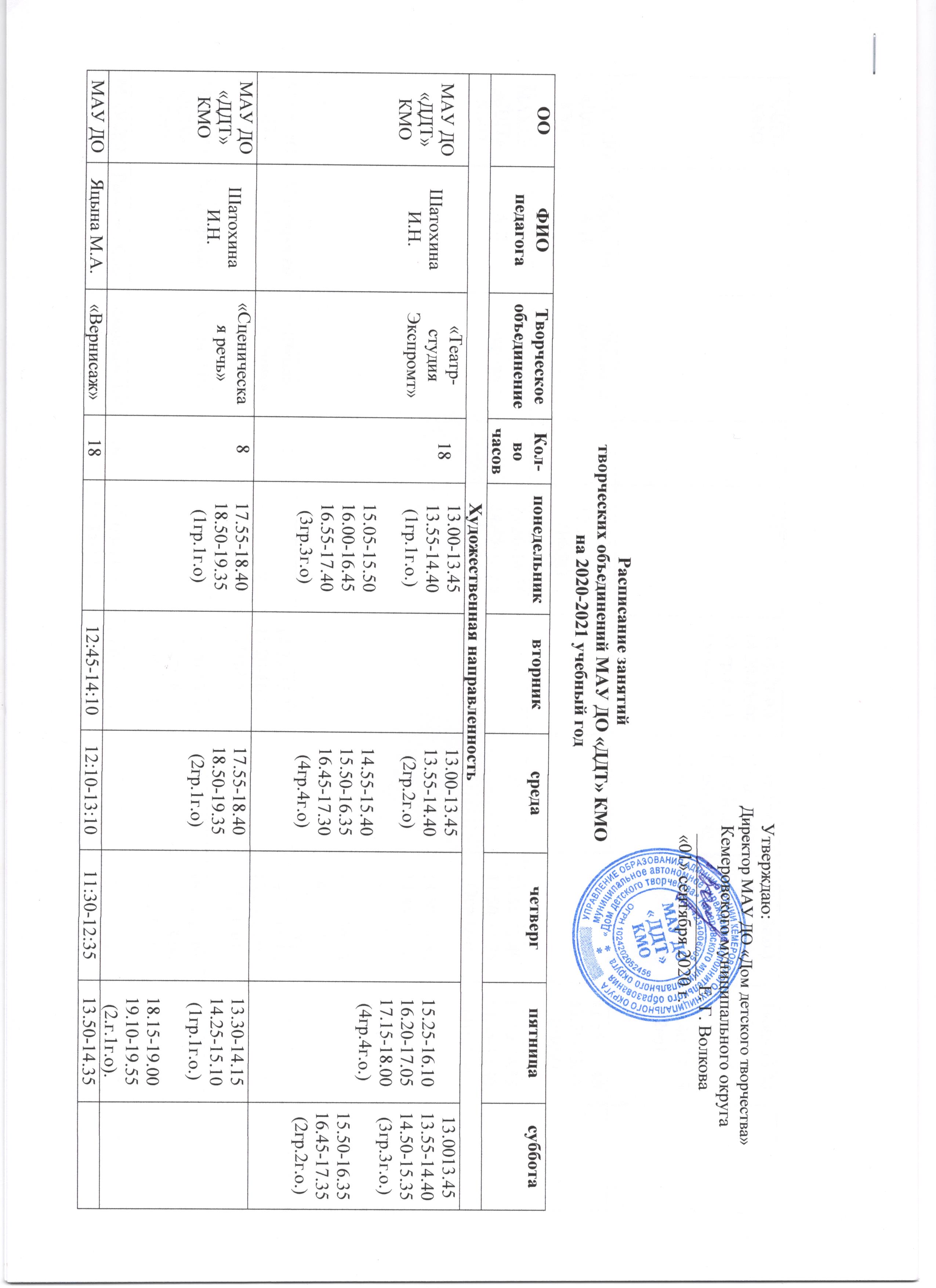  «ДДТ» КМО(1 гр.2г.о.)14:20-15:40(1 гр.1г.о.)15:50-16:20(2гр.1г.о.)13:20-14:50(1 гр.1г.о.)15:00-16:30(1 гр.3г.о.)(2гр.1г.о.)12:45-14:10(1 гр.2г.о.)14:20-15:40(1 гр.3г.о.)15:50-16:2014.45-15.303гр1го15.45-16.3016.40-17.252гр1гоМАУ ДО «ДДТ» КМОСбродова А.Н.«Стильные штучки»411.55-12.4012.50-13.35ПФДО11.55-12.4012.50-13.35ПФДОМАУ ДО «ДДТ» КМОСбродова А.Н.«Плюшевый город»1213.50-14.3514.45-15.30(1гр 1го)11.55-12.4012.50-13.35(3гр 1го)13.50-14.3514.45-15.30(1гр 1го)15.40-16.2516.35-17.20(2гр 1го)13.50-14.3514.45-15.30(3гр 1го)15.45-16.3016.40-17.25(2гр 1го)МАУ ДО «ДДТ» КМОМартиросян О.Е.«Школа ведущих»414.25-15.1015.20-16.05(1гр1го)14.25-15.1015.20-16.05(1гр1го)МАУ ДО «ДДТ» КМОМартиросян О.Е.«Сцен-АРТ»416.20-17.0517.15-18.00(1гр1го)16.20-17.0517.15-18.00(1гр1го)МАУ ДО «ДДТ» КМОРымшин С.Е.«Форсаж» 1/81813.00-13.3013.35-14.05ПФДО14.20-15.0515.15-16.00(1гр 1го)16.15-17.0017.10-17.55(1гр 3го)13.00-13.3013.35-14.05ПФДО14.20-15.0515.15-16.00(2гр 1го)16.15-17.0017.10-17.55(1гр 3го)13.55-14.4014.50-15.35(2гр 1го)15.55-16.4016.50-17.35(1гр 1го)17.50-18.3518.45-19.30(1гр 3го)МАУ ДО «ДДТ» КМОЛукьянова О.М.«Вокал»912.50- 13.3513.45-14.30(1гр.1го)14.50-15.3515.45-16.30(2гр.1го)13.00- 13.4513.55-14.40(1гр.1го)15.10-15.5516.05-16.5017.00-17.45(3 гр.1го)МБОУ «Новостроевская СОШ»Береговенко Ю.С.«Апельсин»814.00-14.4514.55-15.40ПФДО16.00-16.4516.55-17.40(1гр 1го)14.00-14.4514.55-15.40ПФДО16.00-16.4516.55-17.40(1гр 1го)д/с «Сказка»Береговенко Э.Р.«Горошинки»615.30-16.0016.10-16.40(2гр 1го)15.30-16.0016.10-16.40(2гр 1го)15.30-16.00(1гр 1го)15.30-16.00(1гр 1го)МБОУ «Старочервовская ООШ»Гудкова Л.В.«Художественное конструирование» (ИЗО)1812.00-12.4512.55-13.40ПФДО13.50-14.3514.45.15.30(1гр 1го)15.40-16.2516.35-17.20(1гр 2го)12.00-12.4512.55-13.40ПФДО13.50-14.3514.45.15.30(2гр 1го)15.40-16.2516.35-17.20(2гр 2го)12.00-12.4512.55-13.40(1гр 1го)13.50-14.3514.45.15.30(1гр 2го)15.40-16.2516.35-17.20(2гр 2го)МБОУ «Металлплощадская СОШ»Пономарева Д.А.«Форсаж» (хореография)2211.00-11.3011.40-12.10(2гр1го)9.00-9.309.40-10.10(1гр1го)11.30-12.1512.25-13.10ПФДО16.15-17.0017.10-17.55(1гр2го)18.05-18.5019.00-19.45(2гр 2го)11.00-11.3011.40-12.10(2гр1го) 11.30-12.1512.25-13.10ПФДО16.15-17.0017.10-17.55(1гр2го)18.05-18.5019.00-19.45(2гр 2го)9.00-9.459.55-10.40(1гр 2го)11.00-11.4511.55-12.40(2гр 2го).МБОУ «Березовская СОШ»Гутов И.С.«Хореография»1814:30-15:1515:25-16:10(2гр 4го)16:10-16:5517:05-17:50(1гр.4го)18.00-18.4518.55-19.40(3гр 4 го)14:30-15:1515:25-16:10ПФДО16:10-16:5517:05-17:50(2гр.4го)18.00-18.4518.55-19.40(4гр 4го)14:30-15:1515:25-16:10ПФДО16:10-16:5517:05-17:50(1гр.4го)18.00-18.4518.55-19.40(3гр.4го)МАУ ДО «ДДТ» КМОСтрелкова Е.Д.«Театр ростовых кукол»1613.00-13.4513.55-14.40(1гр.3г.о.)14.50-15.3515.45-16.30(2гр.1г.о.)14.50-15.3515.45-16.30(1гр.1г.о.)13.00-13.4513.55-14.40(1гр.3г.о.)14.50-15.3515.45-16.30(3гр.1г.о.)14.50-15.3515.45-16.30(1гр.1г.о.)13.00-13.4513.55-14.40(3гр.1г.о.)14.50-15.3515.45-16.30(2гр.1г.о.)Туристско-краеведческая направленностьТуристско-краеведческая направленностьТуристско-краеведческая направленностьТуристско-краеведческая направленностьТуристско-краеведческая направленностьТуристско-краеведческая направленностьТуристско-краеведческая направленностьТуристско-краеведческая направленностьТуристско-краеведческая направленностьТуристско-краеведческая направленностьМБОУ «Елыкаевская СОШ»Грищенко А.И.«Школа выживания» (основы военной подготовки)1814.00-14.45 
14.55-15.40 1гр. 1гоПФДО15.55-16.40 16.50-17.35 (3гр.2го)
15.55-16.4016.50-17.35(4гр.3го)14.00-14.45
14.55-15.40(4гр.3го)15.55-16.4016.50-17.35(3гр.2го)15.55-16.4016.50-17.35(2гр.1го)14.00-14.4514.55-15.40     1гр.1гоПФДО15.55-16.40 16.50-17.35 (4гр.3го)12.00-12.4512.55-13.40(3гр.2го)Воскр.МБОУ «Елыкаевская СОШ»Юдин Е.В.«Школа выживания» (основы военной подготовки)615.50-16.3516.45-17.30(1гр 1го)15.20-16.0516.15-17.00ПФДО15.20-16.0516.15-17.00ПФДОМБОУ «Елыкаевская СОШ»Погожева В.Х.«Музейное дело» (поисковая деятельность, основы краеведения)1814.00-14.45 
14.55-15.40 (2 гр.1го)15.55-16.4016.50-17.35ПФДО
14.00-14.4514.55-15.40(3гр.1го)15.55-16.4016.50-17.35(4гр.2го)14.00-14.45
14.55-15.40(2 гр.1го)15.55-16.4016.50-17.35ПФДО
14.00-14.4514.55-15.40(4гр.2го)15.55-16.4016.50-17.35 (3гр.1го)14.00-14.45
14.55-15.40(4гр.2го)
МБОУ «Береговская СОШ»Белова Н.С.«Музейное дело» (поисковая деятельность, основы краеведения)815.25-16.1016.20-17.05(1гр. 1го)15.40-16.2516.35-17.20ПФДО15.40-16.2516.35-17.20(1гр. 1го)16.00-16.4516.55-17.40 ПФДОМБОУ «Арсентьевская СОШ»Чудинова О.П.«Музейное дело» (поисковая деятельность, основы краеведения)814.00-14.4514.55-15.40(1гр 1го)16.00-16.4516.55-17.40ПФДО13.00-13.4513.55-14.40(2гр 1го)15.00-15.4515.55-16.40ПФДОМБОУ «Новостроевская СОШ»Устьянцева Л.Ф.«Музейное дело» (поисковая деятельность, основы краеведения)1812.35-13.2013.25-14.10(1гр.1г.о)14.20-15.0515.10-15.55(3гр 1г.о)16.05-16.4516.50-17.40(1гр 2г.о)12.35-13.2013.25-14.10Гр.№3,1г.о14.20-15.0515.10-15.55(2гр 1г.о)16.05-16.4516.50-17.40(1гр 2г.о)12.35-13.2013.25-14.10Гр.2,1г.о14.20-15.0515.10-15.55(1гр 1г.о)16.05-16.4516.50-17.40(1гр 2г.о)Техническая направленностьТехническая направленностьТехническая направленностьТехническая направленностьТехническая направленностьТехническая направленностьТехническая направленностьТехническая направленностьТехническая направленностьТехническая направленностьМБОУ «Барановская СОШ»Тетерин С.А.«Компьютерная анимация»614.20-15.0515.15-16.00(1гр 1го)14.20-15.0515.15-16.00(1гр 1го)14.20-15.0515.15-16.00(2гр 1го)МБОУ «Мазуровская СОШ»Пивоваров В.В.«Техническое творчество»414.00-14.4514.55-15.40(1гр 1го)14.00-14.4514.55-15.40(1гр 1го)МБОУ «Барановская СОШ»Белкин С.Л.«Техническое моделирование»417.00-17.4517.55-18.40(1гр 1го)17.00-17.4517.55-18.40(1гр 1го)МБОУ «Усть-хмелевская ООШ»Леонгард Р.А.«Волшебный туесок»610.30-11.1511.25-12.10ПФДО9.30-10.1510.25-11.10(2гр.1г.о)9.30-10.1510.25-11.10(1гр.1г.о)МАУ ДО «ДДТ» КМОКочетова К.А.«Робототехника»1813.55-14.4014.50-15.35ПФДО15.50-16.3516.40-17.25(2гр 1го)17.40-18.2518.35-19.20(3гр 1го)13.55-14.4014.50-15.35ПФДО16.00-16.4516.55-17.40(3гр 1го)17.55-18.4018.50-19.35(4гр 1го)13.45-14.3014.40-15.25(4гр1го)15.35-16.0516.15-16.45(1гр1го)17.40-18.2518.35-19.20(2гр 1го)МБОУ «Ясногорская СОШ»Ильина О.И.«Пресс-центр»613.00-13.4513.55-14.40(1гр1го)13.00-13.4513.55-14.40(2гр1го)13.00-13.4513.55-14.40(1гр1го)МБОУ «Верхотомская ООШ»Бобрикова Т.Н.«Пирография»414.00- 14.4514.55-15.40(1гр 3го)14.00- 14.4514.55-15.40(1гр 3го0Естественнонаучная направленностьЕстественнонаучная направленностьЕстественнонаучная направленностьЕстественнонаучная направленностьЕстественнонаучная направленностьЕстественнонаучная направленностьЕстественнонаучная направленностьЕстественнонаучная направленностьЕстественнонаучная направленностьЕстественнонаучная направленностьМБОУ «Мазуровская СОШ»Хананова А.С.«Флористика»412.35-13.2013.30-14.15(1гр2го)12.35-13.2013.30-14.15(1гр2го)МБОУ «Звездненская СОШ»Макаева М.С.«Я и мой мир»414.30-15.1515.25-16.10(1 гр 1го)12.30-13.1513.25-14.10(2гр 1го)МБОУ «Пригородная ООШ»Кашина И.А.«Юный эколог»411.30-12.1512.25-13.10(1гр 3го)11.30-12.1512.25-13.10(1гр 3го0Социально-педагогическая направленностьСоциально-педагогическая направленностьСоциально-педагогическая направленностьСоциально-педагогическая направленностьСоциально-педагогическая направленностьСоциально-педагогическая направленностьСоциально-педагогическая направленностьСоциально-педагогическая направленностьСоциально-педагогическая направленностьСоциально-педагогическая направленностьМБОУ «Мозжухинская ООШ»Вашилова Т.С.«Дорогу осилит идущий»2012.30-13.15(2гр.2г.о.)13.25- 14.10(2гр.2г.о.)14.20- 15.05(3гр.3г.о.)15.15- 16.00(3гр.3г.о.)12.30-13.15(3гр.3г.о.)13.25- 14.10(3гр.3г.о.)14.20- 15.05(4гр.4г.о).15.15- 16.00(4гр.4г.о.)12.30-13.00(1гр.1г.о.013.10- 13.50(1гр.1г.о.)14.00-14.45(2гр.2г.о.)14.55-15.40(2гр.2г.о.012.30-13.15(3гр.3г.о.)13.25- 14.10(3гр.3г.о.)14.20- 15.05(4гр.4г.о).15.15- 16.00(4гр.4г.о.)12.30-13.00(1гр.1г.о.)13.10- 13.501гр.1г.о.14.00-14.45(4гр.4г.о).14.55-15.40(4гр.4г.о.)МБОУ «Елыкаевская СОШ»Коростелева С.В.«Школа лидеров»914.30-15.1515.25-16.10(1гр 1г.о)16.20-17.0517.15-18.00(2гр.1г.о014.30-15.1515.25-16.10(1гр 1г.о)10.00-10.4510.55-11.4011.50-12.35(1гр.2г.о)МБОУ «Ягуновская СОШ»Ковалева И.Ю.«ЮИД»615.40-16.2516.35-17.20(1гр 1го)15.40-16.2516.35-17.20(1гр 1го)